                 ROMÂNIACONSILIUL LOCAL ALEXANDRIADIRECŢIA DE ASISTENŢĂ SOCIALĂ ALEXANDRIAStr. Dunarii nr. 139, AlexandriaTel / Fax: 0347501551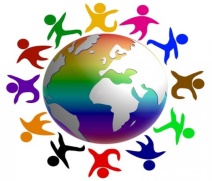 E-mail : admin@dgasalexandria.roANUNŢ Direcţia de Asistenţă Socială Alexandria, cu sediul in Alexandria, str.Dunarii, nr.139 , organizeaza examen de promovare in grad profesional imediat superior celui deţinut de funcţionarul public in cadrul Serviciului Persoane cu Dizabilități, Protecție și Ingrijire Socială, Unitate de Ingrijire la Domiciliu respectiv în funcţia publică de execuţie de consilier, clasa I, grad profesional principal, in data de 30.09.2022 in conformitate cu prevederile art.478-479 si art.618 din OUG 57/2019 privind Codul Administrativ, cu modificarile si completarile ulterioare Condiţii specifice de participare la examen:In vederea participării la examenul  de promovare în grad superior celui deţinut, funcţionarii publici de execuţie din cadrul Direcţiei de Asistenţă Socială Alexandria trebuie să îndeplinească cumulativ urmatoarele condiţii conform prevederilor art.479 alin.1, lit.a, c şi d din OUG nr.57/2019, privind Codul administrativ.Sa aiba cel putin 3 ani vechime in gradul professional din care promoveaza;Sa fi obtinut cel putin calificativul bine la evaluarea anuala a performantelor individuale in ultimii doia ani in care functionarul public a fost in activitate;Sa nu aiba in cazierul administrativ o sanctiune disciplinara neradiata in conditiile legii;Etape de desfasurarea examenuluiExamenul se desfasoara la sediul Directiei Asistenta Sociala Alexandria din str. Dunarii, nr.139, constand in trei etape succesive dupa cum urmeaza: Selectia dosarelor care va avea loc in termen de 5 zile lucratoare de la data expirarii termenului de inscriere la examen;Proba scrisa va avea loc in data de 30.09.2022, ora 09:00, la sediul Directiei de Asistenta Sociala Alexandria .Interviul se va desfasura in maxim 5 zile lucratoare de la data desfasurarii probei scrise.Se pot prezenta la urmatoarea etapa numai candidatii declarati admisi la etapa precedenta.Dosarul de concurs Dosarele de inscriere se vor depune la Serviciul Resurse Umane, Juridic, in termen de 20 de zile de la data de 01.09.2022, data afisarii anuntuluisi vor cuprinde urmatoarele acte:– copie C.I.;– formular de inscriere ;– adeverinţă care sa ateste vechimea în gradul profesional din care promovează şi faptul că nu există o sancţiune disciplinară neradiată, eliberată de Compartimentul R.U.-J;– copii de pe rapoartele de evaluare a performanţelor profesionale individuale din ultimii 2 ani .Bibliografia stabilita pentu examenul de promovare in grad profesional este anexata la prezentul anunt.Detalii suplimentare se pot obtine la Serviciu Resurse Umane, Juridic.Bibliografie si tematica examen de promovare in grad profesional:Constituţia României; OUG 57/2019 privind Codul Administrativ al Romaniei – Titlul I și II ale Părții a VI-a;Ordonanța Guvernului nr. 137/2000 privind prevenirea și sancționarea tuturor formelor de discriminare, republicată, cu modificările și completările ulterioare;Legea nr. 202/2002 privind egalitatea de șanse și de tratament între femei și bărbați, republicată, cu modificările și completările ulterioare;Legea nr. 208/1997 privind cantinele de ajutor social;Legea nr. 17/2000 privind asistenta sociala a persoanelor varstnice, republicata, cu modificarile si completarile ulterioare;Ordinul nr. 29/2019 pentru aprobarea Standardelor minime de calitate pentru acreditarea serviciilor sociale destinate persoanelor vârstnice, persoanelor fără adăpost, tinerilor care au părăsit sistemul de protecție a copilului și altor categorii de persoane adulte aflate în dificultate, precum și pentru serviciile acordate în comunitate, serviciile acordate în sistem integrat și cantinele sociale – Anexele 8 si 9Director executiv,                                                  Sef serviciu Resurse Umane, Juridic,   Doina  Nedea                                                                         Carmen Erzec                      